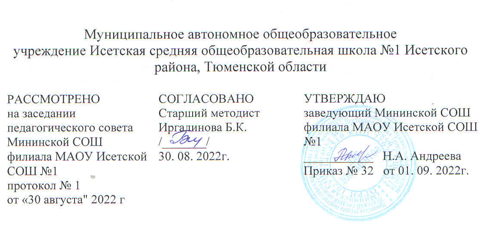 
 Рабочая программапо элективному курсу «Литература»
для  7 класса                   2022-2023 учебный год(сроки реализации)Учитель :Иванова Тамара ЕгоровнаКвалификационная категория:высшаяс. Минино,2022 г.Пояснительная записка.Рабочая программа курса индивидуально – групповых занятий «История в литературе» составлена с учётом  Федерального Государственного образовательного стандарта, «Программы для общеобразовательных учреждений по литературе 5- 9 классы» В.Я.Коровиной, В.П.Журавлёва и др. - М.: «Просвещение», 2016 г., «Примерной программы по литературе»//Сборник нормативных документов. Литература/ сост. Э.Д. Днепров, А.Г. Аркадьев. - М.: Дрофа, 2008 г.  и  учебника «Литература 7 класс. Учебник-хрестоматия» 2 ч. для общеобразовательных учебных заведений В.Я.Коровиной, В.И.Коровина и др.- М.:«Просвещение», 2011 г.Рабочая программа курса индивидуально – групповых занятий «История в литературе» ориентирована на учащихся 7 класса.Назначение программы данного курса: расширить и углубить знания учащихся по литературе и истории, сформировать разносторонне развитую личность, кроме того, программа по литературе под редакцией Коровиной В.Я. для 7 класса нацелена на изучение литературы через призму истории. Поэтому данный курс расширяет знания учащихся, получаемые на уроках.   Главными целями изучения курса являются:интегрировать и расширить знания по курсу 7 класса по истории и литературе;стимулировать интерес к изучению истории и литературы;расширить кругозор учащихся по изучаемым предметам;активизировать познавательную активность через ролевые игры и выполнение мини-проектов.Задачи курса:сформировать навыки работы в группе;развить  навыки анализа литературного текста;развить умения различать литературный вымысел и историческую действительность;научить выделять и аргументировать  разные точки зрения  на одну историческую личность.   В основу данного  курса заложена идея воспитания и развития гармонично развитой личности, способной глубоко и нестандартно мыслить, связывать воедино полученные знания, ориентироваться в историческом процессе и в истории литературы.Учебный процесс организуется с использованием таких педагогических технологий как традиционное, развивающее, игровое, проблемное обучение, а также информационно-коммуникационная технология.Применяются следующие формы обучения: индивидуальная, фронтальная, групповая, нестандартная (конференция, путешествия, учебно-познавательная игра, викторина, творческая работа, презентация). Используются методы обучения: словесные (рассказ, беседа, объяснение, лекция); практические (упражнения с различными заданиями); наглядные (таблицы, схемы, портреты, картины, слайды на мультимедийном оборудовании); контроль и самоконтроль (устный и письменный опрос, контрольная работа, различные виды проверок, тестирование).Выбор данных технологий, средств, методов и форм организации элективного курса позволит сделать учебный процесс интересным и разнообразным.Данная рабочая программа рассчитана на 2017-2018 учебный год. На изучение курса отводится 35 часов из расчета 1час в неделю по базисному учебному плану.В данной программе отсутствует система условных обозначений.Планируемые результаты.Личностные результаты:воспитание патриотизма, любви и уважения к Отечеству, чувства гордости за свою Родину; осознание своей этнической принадлежности, знание истории, языка, культуры своего народа; воспитание чувства ответственности и долга перед Родиной;формирование ответственного отношения к учению, готовности и способности к саморазвитию и самообразованию;формирование целостного мировоззрения, соответствующего современному уровню развития науки и общественной практики;формирование осознанного, уважительного и доброжелательного отношения к другому человеку, его мнению, культуре, языку, вере;освоение социальных норм, правил поведения, ролей и форм социальной жизни в группах и сообществах;развитие морального сознания и компетентности в решении моральных проблем на основе личностного выбора;формирование коммуникативной компетентности в общении и сотрудничестве со сверстниками, старшими и младшими в процессе образовательной, общественно полезной, учебно-исследовательской, творческой и других видов деятельности;формирование основ экологической культуры на основе признания ценности жизни во всех её проявлениях;осознания значения семьи в жизни человека и общества, принятие ценности семейной жизни;развитие эстетического сознания через освоение художественного наследия народов России и мира.Метапредметные результаты:умение самостоятельно определять цели своего обучения, ставить и формулировать для себя новые задачи в учёбе и познавательной деятельности;умение планировать пути достижения целей, осознанно выбирать наиболее эффективные способы решения учебных и познавательных задач;умение соотносить свои действия с планируемыми результатами, осуществлять контроль своей деятельности в процессе достижения результата, корректировать свои действия в соответствии с изменившейся ситуации;умение оценивать правильность выполнения учебной задачи, собственные возможности её решения;владение основами самоконтроля, самооценки, принятия решений и осуществления осознанного выбора в учебной и познавательной деятельности;умение определять понятия, создавать обобщения, устанавливать аналогии, классифицировать, строить логическое рассуждение и делать выводы;умение создавать, применять и преобразовывать знаки и символы, модели и схемы для решения учебных и познавательных задач;умение организовать учебное сотрудничество и совместную деятельность с учителем и сверстниками, работать индивидуально и в группе;формулировать, аргументировать и отстаивать своё мнение;умение осознанно использовать речевые средства в соответствии с задачей коммуникации, для выражения своих чувств, мыслей и потребностей, владение устной и письменной речью;формирование и развитие компетентности в области использования ИКТ.Предметные результаты:понимание ключевых проблем изученных произведений русского фольклора и фольклора других народов, древнерусской литературы, литературы XVIII века, русских писателей XIX – XX веков, литературы народов России и зарубежной литературы;понимание связи литературных произведений с эпохой их написания, выявление заложенных в них вневременных, непреходящих нравственных ценностей и их современного звучания;умение анализировать литературное произведение, понимать и формулировать тему, идею произведения, характеризовать его героев;определение элементов сюжета, композиции, изобразительно-выразительных средств языка, владение литературоведческой терминологией при анализе литературного произведения;приобщение к духовно-нравственным ценностям русской литературы и культуры, сопоставление их с духовно-нравственными ценностями других народов;понимание авторской позиции и своё отношение к ней;умение пересказывать прозаический текст, отвечать на вопросы, вести диалог;написание сочинений на темы, связанные с тематикой, проблематикой изученных произведений.Содержание тем элективного курса.Тематический поурочный планОписание материально-технического и учебно-методического обеспечения Рабочей программы.Агапова И., Давыдова М. «Занимательные литературные игры и викторины для детей». - М: Рипол Классик дом. XXI век, 2007Интернет-ресурсы:Словарь языческой мифологии http://www.swarog.ru/b/bogatyri_1.php Мифы народов мира http://myths.kulichki.ru/enc/item/f00/s10/a001036.shtml А. Невский http://a-nevskiy.narod.ru/http://drevo.pravbeseda.ru/index.php?id=3682http://www.abc-people.com/data/nevskiy/index.htm Пётр и Февронияhttp://nicbar.narod.ru/petr_fevronya.htm Лихачёв о житии http://ppf.asf.ru/drl/great10.html Загадки Февронии http://www.pravda.ru/society/2005/8/26/80/19373_petrusfevrony.html              3.Компьютер, мультимедийный проектор, экран4. Коровина В.Я., Журавлёв В.П. «Программа для общеобразовательных        учреждений по литературе 5- 9 классы»- М.: «Просвещение», 2011г.5. Коровина В.Я. «Читаем, думаем, спорим…»-М: Просвещение, 20106.  «Литература. 7 класс. Учебник для общеобразовательных учреждений в 2-х частях»// автор-составитель В.Я.Коровина. – М.: Просвещение, 2011Мордас Е.М. «Русский язык. Литература.5-11 класс: уроки-путешествия, ролевые игры, тематические тесты, викторины».-Волгоград: Учитель, 2009Портреты писателей«Примерная программа по литературе»//Сборник нормативных документов. Литература/ сост. Э.Д. Днепров, А.Г. Аркадьев. - М.: Дрофа, 2008 г.  Репродукции к произведениям писателейСлайд-лекции о жизни исторических лицЭлектронно-методическое пособие «Уроки литературы Кирилла и Мефодия. 7-8 класс»Лист внесения изменений.№ п\пНазвание раздела учебного предметаКол-во часовВиды  учебной деятельности1Введение в курс1Ответы на вопросы, запись лекции2Былины как один из первых исторических источников 3Запись лекции, работа с текстом былин по группам, заполнение таблицы, доклады, тестирование 3Русские летописи – источник знания о наших предках  3Запись лекции, работа с текстом летописи, викторина4Житие и отражение в нем биографии реально существующих лиц истории4Запись лекции, работа с текстом жития, викторина, сообщения учащихся5Иван Грозный как реальное историческое лицо и как литературный герой3Запись лекции, работа с текстом, ролевая игра, диспут6Портрет Бориса Годунова глазами историка и поэта А. С. Пушкина2Выразительное чтение, устный ответ, участие в диалоге, тестирование7Два героя Полтавы: Пётр I и Карл ХII2Выразительное чтение, устный ответ, пересказы, сравнительная характеристика героев, творческая работа8Пётр I-герой литературы и истории4Сообщения учащихся, диспут, запись лекции, тестирование9Споры о независимости Украины в истории и литературе3Сообщения учащихся, работа с текстом, диспут, пересказ, составление плана, характеристика героев10Крепостное право в Росси в освещении литературы4Ответы на проблемные вопросы, сообщения, работа с текстом11Декабрьское восстание. Его предпосылки и последствия1Сообщения учащихся, участие в диалоге12История жизни русских женщин-подвижниц3Путешествие по карте, сообщения учащихся, участие в диалоге, устный ответИтоговые уроки2Защита проектных работИтого 35№урока№п/пНаименование разделов и темВсегочасовВиды деят-ти обучающихсяДата 1Введение в курс111.1Введение в курс12Былины как один из первых исторических источников 322.1Отражение в былинах быта Древней Руси. Быт высших и низших сословий.132.2Владимир Красное солнышко – былинный герой и историческая личность.  142.3Исторические прототипы богатырей Ильи Муромца, Алёши Поповича, Добрыни Никитича.1Тест №13Русские летописи – источник знания о наших предках  353.1Вещий Олег и летописные предания о нём. Повесть временных лет о первых русских князьях.163.2Образ Ярослава Мудрого в его Слове о пользе книг173.3Владимир Мономах в истории и в его Поучении14Житие и отражение в нем биографии реально существующих лиц истории484.1Жанр жития в древнерусской литературе194.2Александр Невский. Подвиг смирения и брани.1104.3Святой Сергий Радонежский. Реальная биография и житие.1114.4Пётр и Феврония Муромские. Черты повести и жития в произведении «Житие Петра и Февронии Муромских»15Иван Грозный как реальное историческое лицо и как литературный герой4125.1Детство и юность Царя Ивана Грозного. Формирование качеств личности.1135.2Зрелые годы царя. Тайна смерти Ивана Грозного.1145.3Образ Ивана Грозного в «Песне про купца Калашникова» М. Ю. Лермонтова.1155.4Опричнина в истории произведения «Песня про купца Калашникова» М. Ю. Лермонтова16Портрет Бориса Годунова глазами историка и поэта А. С. Пушкина2166.1Вступление на российский престол Бориса Годунова. Личность царя Бориса.1176.2Образ «Безмолвствующего народа» в драме А. С. Пушкина «Борис Годунов».1Тест №27Два героя Полтавы: Пётр I и Карл ХII2187.1Пётр I и Карл XII. Черты реальных исторических лиц в образах литературных героев.1197.2Взгляд  А. С. Пушкина на героев истории и идея  поэмы «Полтава».18Пётр I-герой литературы и истории3208.1Положительное и отрицательное в исторической деятельности Петра и в его личности.1218.2Эволюция образа Петра в произведениях А. С. Пушкина.1228.3Образ Петербурга в произведениях русских писателей.1Тест №39Споры о независимости Украины в истории и литературе3239.1Украина в российской истории. Воссоединение Украины с Россией.1249.2Борьба за независимость Украины от польской шляхты в повести Н. В. Гоголя «Тарас Бульба».1259.3Мазепа: предатель или герой?110Крепостное право в Росси в освещении литературы42610.1История крепостного права в России. Этапы закрепощения крестьян.127102.Ужасы крепостного права, отражённые в литературе.128103.Судьбы крепостных актрис. Прасковья Ковалёва-Жемчугова.129104.Крестьянские восстания 30-х годов 19 века и их освещение в литературе.1Контр. работа №111Декабрьское восстание. Его предпосылки и последствия.13011.1Предпосылки и последствия восстания декабристов. Ход восстания и причины его неудачи.112История жизни русских женщин-подвижниц.33112.1Биография М. Н. Волконской, Трубецкой, А. Муравьёвой, П. Анненковой и других жён декабристов.13212.2Трудный путь в Сибирь и подвиг русской женщины в поэме Н. А. Некрасова.13312.3Влияние декабристов на развитие и образование Сибири.113Итоговые уроки23413Защита проектов «Лики истории в литературе»1Защита проектов3513Конференция «Лики истории в литературе»1Защита проектовИтого 35Тесты-3Контр. работа -1Защита проектов-2Дата внесения измененийСодержание Реквизиты документа (дата, № приказа)Подпись лица, внёсшего запись